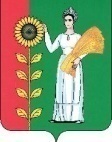 СОВЕТ  ДЕПУТАТОВСЕЛЬСКОГО  ПОСЕЛЕНИЯ  БОГОРОДИЦКИЙ  СЕЛЬСОВЕТ Добринского  муниципального  района Липецкой областиРоссийской Федерации59-я сессия  V-го созываРЕШЕНИЕ16.11.2017                                       ж.д.ст.Плавица                             №153-рс      О назначении  публичных слушаний «О проекте бюджета  сельского поселения   Богородицкий сельсовет Добринского муниципального района Липецкой области Российской Федерации на 2019 год и на  плановый период 2020 и 2021 годов»В соответствии  со ст.28 Федерального  закона от 06.10.2003г  № 131- ФЗ                                             «Об общих принципах  организации  местного самоуправления в Российской Федерации, руководствуясь Положением «О порядке организации и проведения публичных слушаниях на территории сельского поселения Богородицкий сельсовет», Уставом сельского поселения Богородицкий сельсовет и учитывая  решение постоянной комиссии по экономике, бюджету , муниципальной собственности и социальным вопросам Совет депутатов  РЕШИЛ: 1.Назначить публичные слушания «О  проекте бюджета сельского поселения Богородицкий сельсовет Добринского муниципального района Липецкой области Российской Федерации  на 2019год  и плановый период 2020 и 2021 годов » на  24 декабря 2018 года в 10.00 часов. Место проведения слушаний – здание администрации сельского поселения  Богородицкий сельсовет.      2.Утвердить состав   организационного комитета   по подготовке и   проведению  публичных  слушаний «О проекте бюджета   сельского поселения Богородицкий сельсовет   Добринского  муниципального  района  Липецкой  области  Российской Федерации на 2019 год  и на  плановый период 2020 и 2021 годов» (приложение №1)       3.Поручить организационному комитету обнародовать проект бюджета сельского поселения Богородицкий сельсовет Добринского муниципального района Липецкой области Российской Федерации на 2018год  и на  плановый период 2019 и 2020 годов путем   вывешивания на информационный щит.       4.Установить срок подачи предложений и рекомендаций по проекту  бюджета  сельского   поселения Богородицкий сельсовет  Добринского муниципального района Липецкой области Российской Федерации на 2019год и на  плановый период 2020 и 2021 годов  до 24.12.2018года 5. Настоящее решение вступает в силу со дня его принятия. Председатель Совета депутатов                                                                                                                    сельского поселения  Богородицкий сельсовет                                                                    А.И.Овчинников  Приложение №1                                                                                                                     к решению Совета                                                                                                       депутатов сельского поселения                                                                                                           Богородицкий сельсовет                                                                                             от  16.11.2017 № 153 –рсСостав Организационного комитета по подготовке и проведению  публичных слушаний «О проекте  бюджета сельского поселения Богородицкий сельсовет  Добринского муниципального района Липецкой области   на 2019 и на   плановый период 2020-2021годов»                  Коробкина Наталья Михайловна   - главный  специалист -эксперт    администрации сельского   поселения Богородицкий сельсовет              Чубаров Александр Геннадьевич  –председатель постоянной комиссии  по экономике, бюджету, муниципальной собственности и социальным вопросам             Черникова Людмила Дмитриевна –председатель контрольно-счетной комиссии Богородицкий сельсовет            Хмырова Светлана Юрьевна   - специалист1 разряда администрации сельского поселения  Богородицкий сельсовет